	CBS PUBLISHING	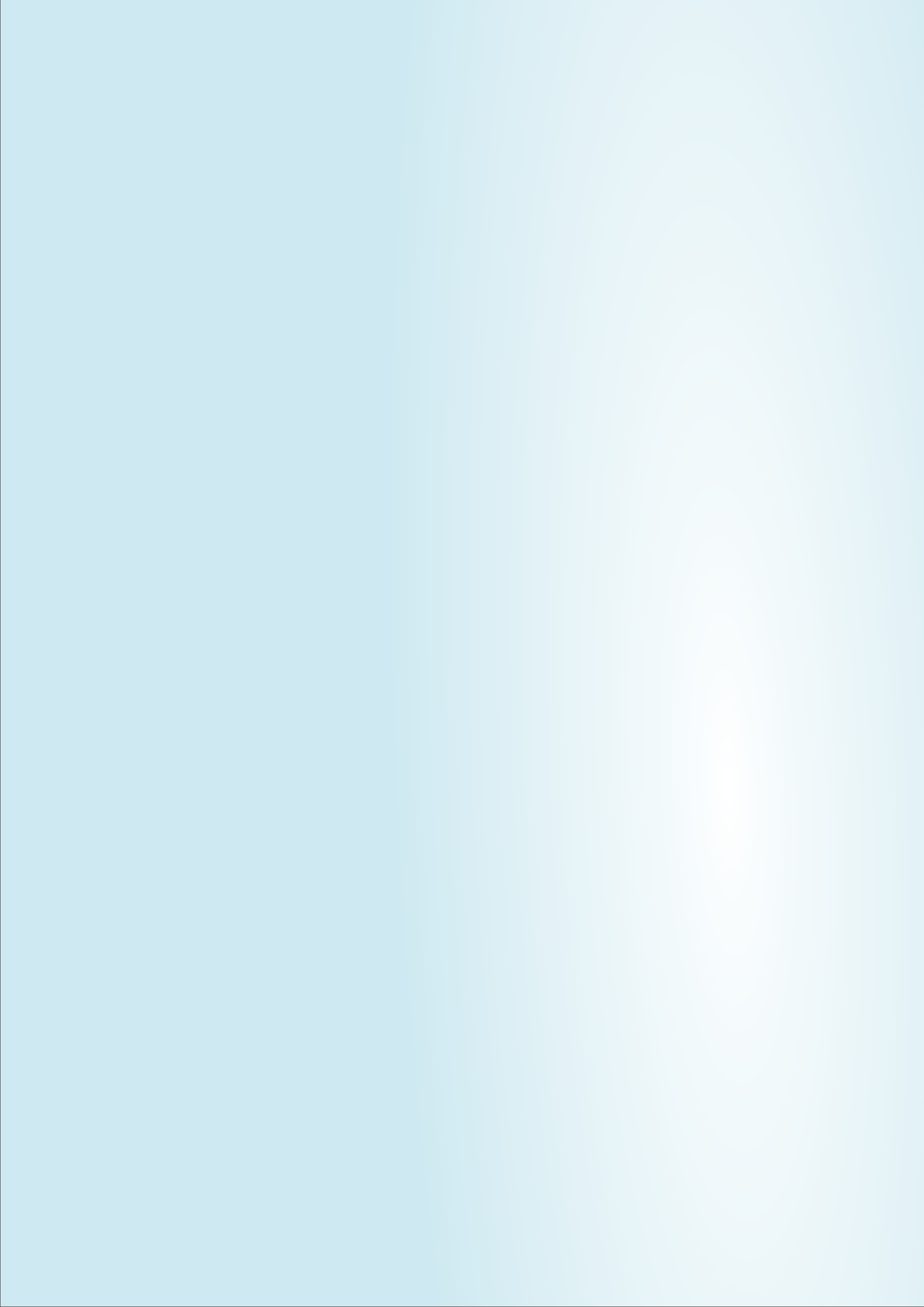 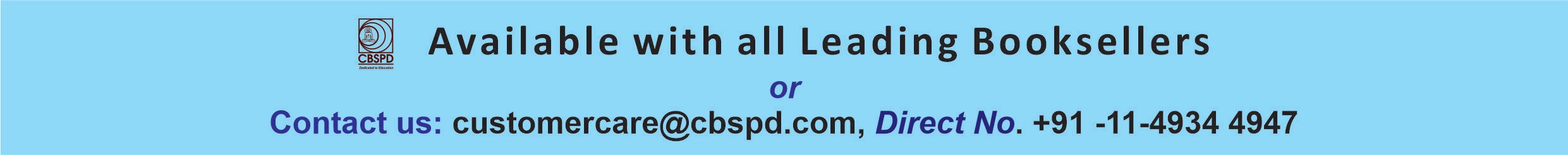 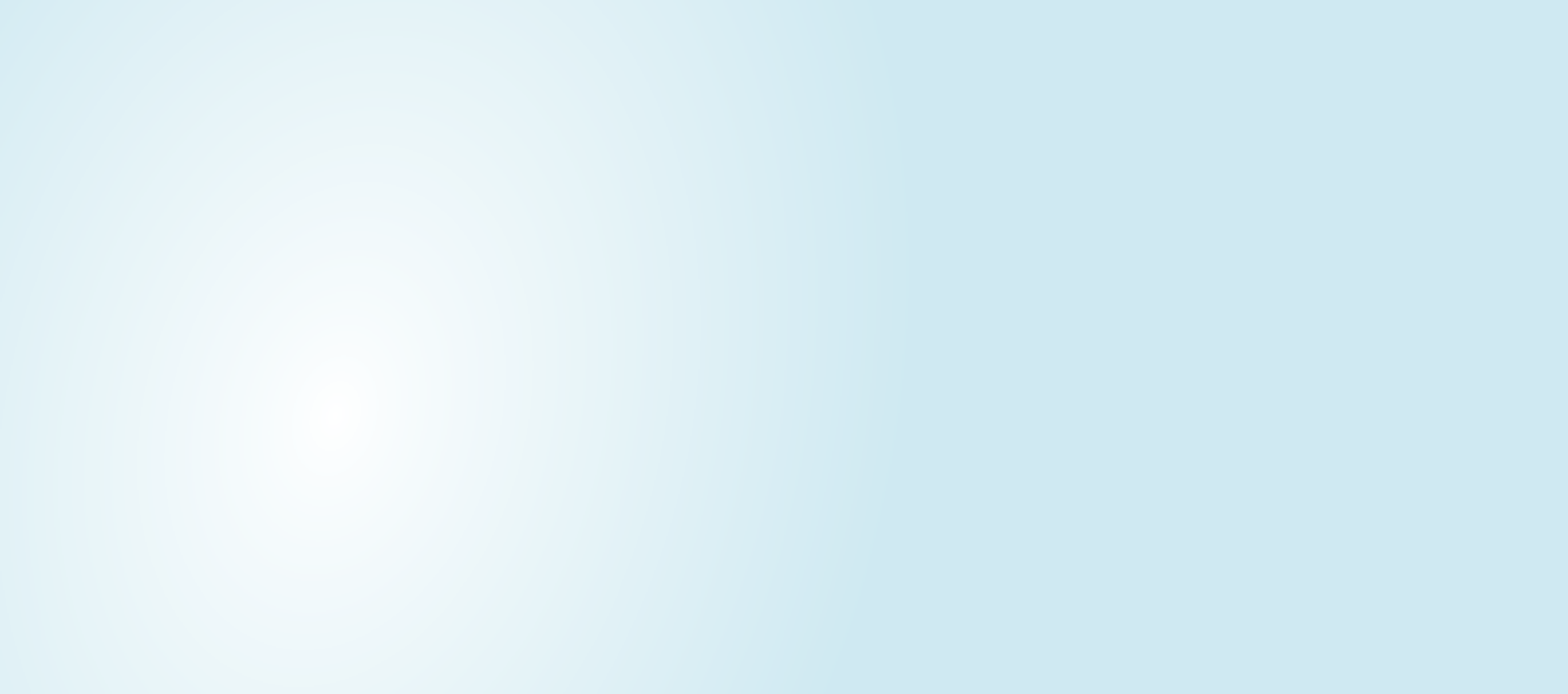 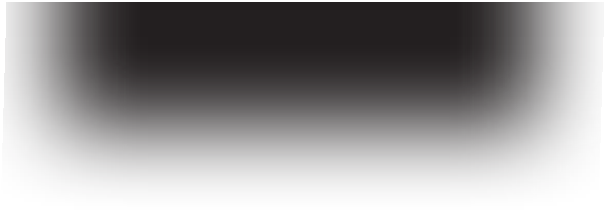 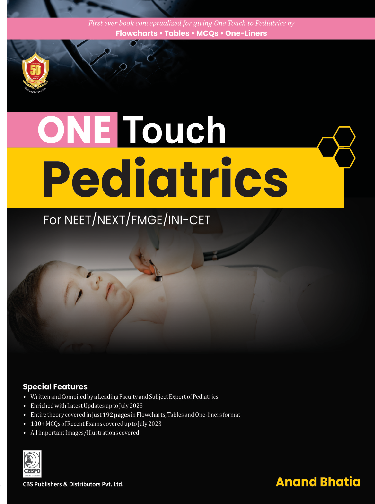 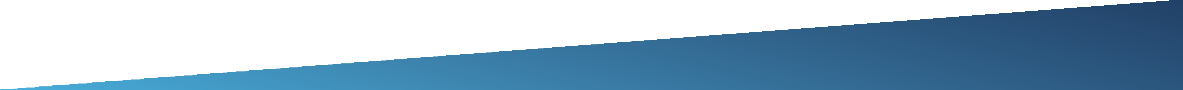 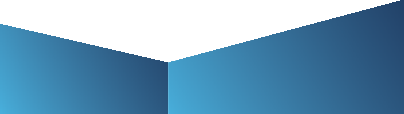 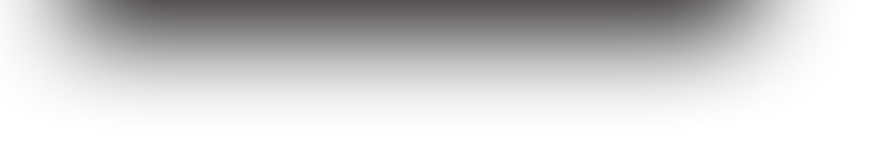 ONE TOUCH Pediatricfor NEET/NEXT/FMGE/INI-CETEditor by: Dr Anand BhatiaISBN: 9789394525351 Year: 2024 Pub.: CBS Pages: 188Binding: Paperback	Price: Rs. 450.00About The BookWritten and Compiled by a Leading Faculty and Subject Expert of PediatricsEnriched with Latest Updates up to July 2023Entire theory covered in just 192 pages in Flowcharts, Tables and One-liners format100+ MCQs of Recent Exams covered up to July 2023All important Images/Illustrations coveredSalient FeaturesTheory—A concise form of text covered in just 192 pages and most important points to remember are given for the last-minute revision. Throughout the book text is presented in the form of Tables, Boxes, Flowcharts, and Illustrations for easy recalling.High-Yield Tables—Frequently asked Topics and clinical correlations are tabulated for ease of learning and more visual impact for long-term memory.Clinical Images and Illustrations—Clinical Images and Illustrations have been supplemented with the text for better and easy understanding of the concepts.Previous Years Qs—Important Topics/Qs have been highlighted in-between the text for a quick glance over the important topics from exam point of view/questions have been asked from the respective topic in previous year examination.Recent Questions—Last 3 years' exam question papers up to (July 2023) are provided to develop an idea about the trend of questions and also to know about the recently asked topics.About The AuthorAnand Bhatia MBBS MD (Pediatrics) is one of the youngest Pediatricians who has made his presence felt in the entire nation in a short span of time. He has done his MBBS from Dr. B.R. Ambedkar Medical College, Bangalore, Karnataka. He pursued his MD Pediatrics from Teerthanker Mahaveer University, Moradabad, Uttar Pradesh. He has a wonderful teaching experience of 7 years and is currently working as Assistant Professor in N.D.M.C. Medical College, Hindu Rao Hospital, New Delhi. Pediatrics has always been a loving & caring branch and Dr Anand has justified it by his exemplary services to this branch of medicine.He has changed the way of teaching by introducing real case scenario or clinical teaching and video-based learning which is new creation in the history of mankind. The only genuine intention of creating this book is to give an authentic knowledge of learning in the field of Pediatrics. Give your best & destiny will do the rest is the motto of the author.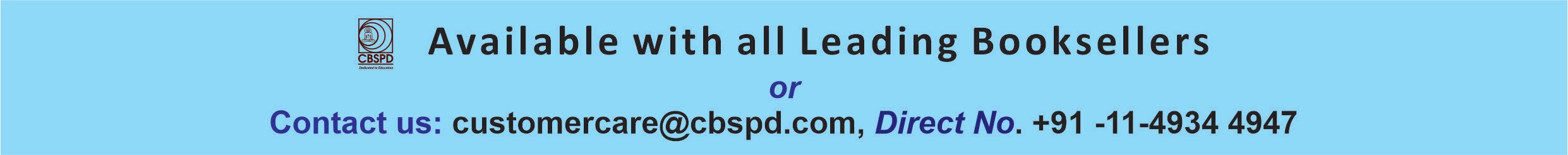 Preface	vGrowth and Development	3Neonatology	20Respiratory System	40Pediatric Cardiology	49Behavioral Disorders	60Central Nervous System	62Immune System	79Breastfeeding	84Severe Acute Malnutrition	86Micronutrients	90Vaccines	95Hematology and Infectious Disease	99Renal System	111Musculoskeletal System	115GIT/Hepatology	121Inborn Errors of Metabolism	128100 Images	138NEET 2023-2021	157INI-CET 2023-2021	163FMGE 2023 (July and January)	170FMGE 2022	173